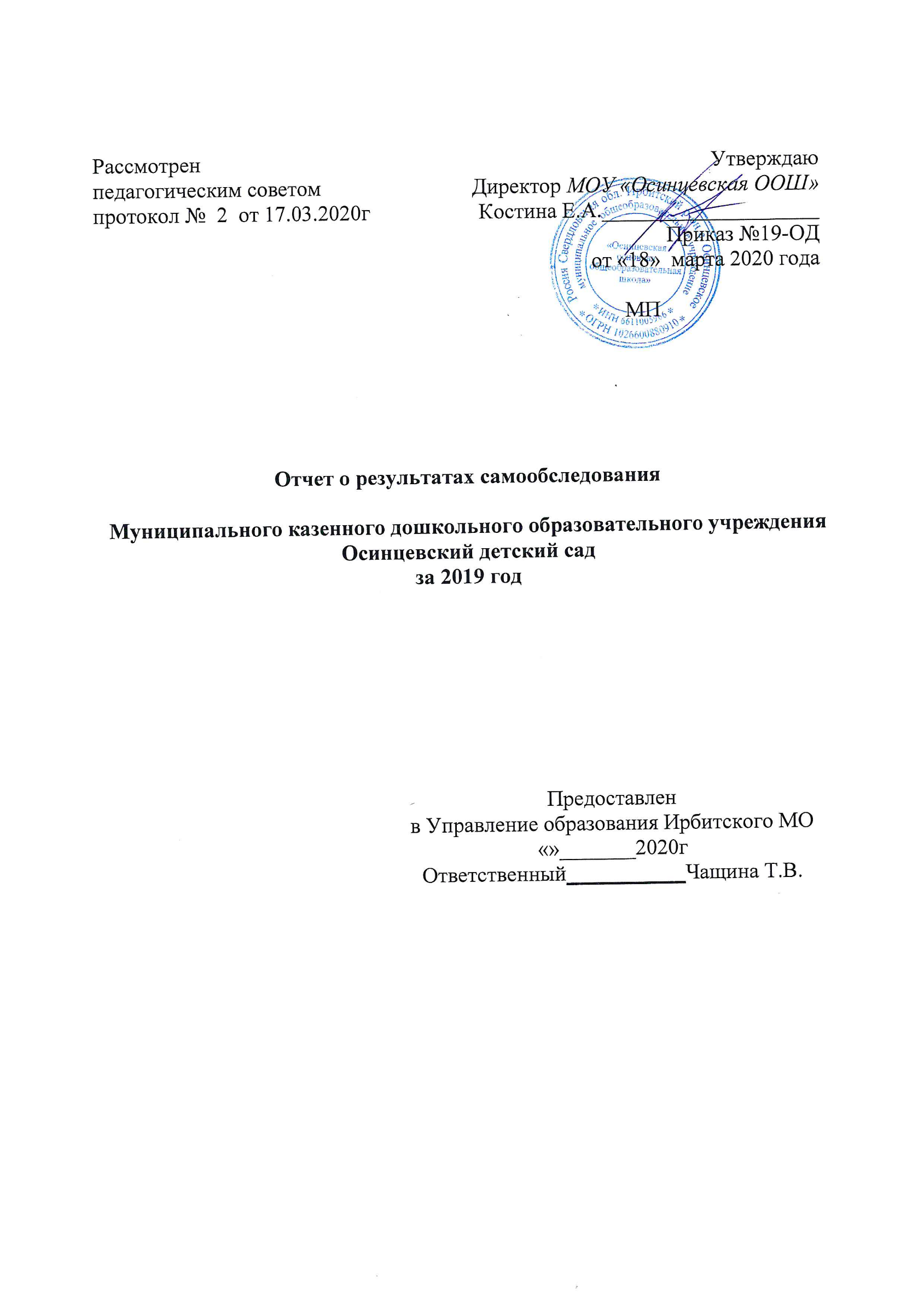 Отчет о результатах самообследованияМуниципального казенного дошкольного образовательного учреждения Осинцевский детский садза 2019 годАНАЛИТИЧЕСКАЯ СПРАВКАо результатах проведения процедуры самообследованияв Муниципальном казенном дошкольном образовательном учрежденииОсинцевский детский сад В  Муниципальном  казенном дошкольном  образовательном  учреждении  Осинцевском детском саду  (далее ДОУ) в период с 20.03.2020 по 10.04.2020 года  была  проведена  процедура  самообследования  деятельности  образовательного учреждения.В  начале  самообследования  представлена  характеристика  ДОУ  в  соответствии  сдействующим Уставом, наличия установочных и нормативно-правовых документов.Самообследования осуществлялось  созданной  приказом  директора  от  20.03.2020г №5-ОД  рабочей группой в составе 5 человек, каждый из которых проводил самообследованиепо определенному направлению.Направления процедуры самообследования:1.  Оценка системы управления.2.  Взаимодействие с семьями воспитанников.3. Оценка содержания и качества подготовки воспитанников4. Оценка образовательной деятельности.6. Оценка востребованности выпускников.7. Оценка качества кадрового обеспечения.8. Оценка качества учебно-методического обеспечения.9. Оценка качества библиотечно-информационного обеспечения.10. Оценка качества материально-технической базы.11.  Соблюдение мер противопожарной и антитеррористической безопасности.12. Качество медицинского обслуживания.13. Оценка качества организации питания.14. Оценка функционирования внутренней системы оценки качества образования.Результаты проведенной процедуры самообследования помещены в Отчете.В  результате  проведенной  процедуры  самоанализа  сделан  вывод  о  соответствии  деятельности ДОУ заявленным в Уставе положениям и предъявляемым законодательством РФ требованиям к ДОУ, как к образовательному учреждению и требованиям ФГОС ДО.Отсутствие тех или иных показателей имеют под собой объективные и обоснованные причины, что отражено в Отчете.Принятна Педагогическом совете МКДОУ Осинцевского детского сада Протокол № 5 от 01.08.2016г.Уважаемые родители,педагоги, социальные партнеры!Цель проведения самообследования - подготовка отчёта по результатам самообследования и обеспечение доступности и открытости информации о деятельности организации. В процессе самообследования была проведена оценка образовательной деятельности, системы управления учреждения, содержания и качества подготовки воспитанников, организация воспитательно-образовательного процесса, анализ движения воспитанников, качества кадрового, учебно-методического, библиотечно-информационного обеспечения, материально-технической базы, функционирования внутренней системы оценки качества образования, анализ показателей деятельности учреждения. А также выявление возникших проблем в работе, определение дальнейших перспектив развития учреждения в соответствии с требованиями Закона «Об образовании в Российской Федерации» и ФГОС ДО.Самообследование проведено в соответствии с:приказом Министерства образования и науки Российской Федерации от 14.06.2014 № 462  « Об утверждении порядка проведения самообследования образовательной организацией»;приказом Министерства образования и науки Российской Федерации от 14.12.2017 №1218 "О внесении изменений в Порядок проведения самообследования образовательной организации, утвержденный приказом Министерства образования и науки Российской Федерации от 14 июня 2013 г. № 462". Данный материал так же представляется в целях обеспечения:доступности и открытости информации о деятельности учреждения;информирования потребителей образовательных услуг о приоритетных направлениях развития, проведенных мероприятиях и результатах работы,для привлечения всех участников образовательных отношений и общественности к оценке деятельности и выбору путей дальнейшего развития.ОтчетОрезультатах самообследования деятельности казенного дошкольного образовательного учреждения Осинцевского детского сада за 2019 год.Приложение N1Утверждены приказом Министерства образования и науки Российской Федерации от 10 декабря 2013 г. N1324ПОКАЗАТЕЛИДЕЯТЕЛЬНОСТИ МУНИЦИПАЛЬНОГО КАЗЕННОГО ДОШКОЛЬНОГО ОБРАЗОВАТЕЛЬНОГО УЧРЕЖДЕНИЯ ОСИНЦЕВСКОГО ДЕТСКОГО САДА, ПОДЛЕЖАЩЕЙ САМООБСЛЕДОВАНИЮ 	ЗА 2019 УЧЕБНЫЙ ГОД	Рассмотрен педагогическим советомпротокол №    отУтверждаюДиректор МОУ «Осинцевская ООШ»Костина Е.А.Приказ №_________ от « » __________2020 годаМППредоставлен в Управление образования Ирбитского МО «»_______2020гОтветственный___________Чащина Т.В.№п/пНаправления и вопросы самообследованияХарактеристика и оценка результатов самообследования1Общая характеристика ДОУНаименование учреждения: муниципальное казенное дошкольное образовательное учреждение Осинцевский детский садЮридический и фактический адрес: 623817 Свердловская область Ирбитский район, с.Осинцевское , ул. Школьная 17а.Учредитель Учреждения: Учредителем и собственником имущества учреждения является Администрация Ирбитского муниципального образования. Осуществление полномочий учредителя делегировано Управлению образования Ирбитского муниципального образования.Организационно-правовая форма учреждения: казенное учреждение.Телефон/ Факс: 8 (34355) 5-13-80Адрес электронной почты:dana-2003@mail.ruАдрес официального сайта: http://www.osincevsad.uoirbitmo.ru. /Заведующий  ДОУ: - Костина Екатерина АлександровнаРежим работы: понедельник, вторник, среда, четверг, пятница - с 7.30 до 16,30 cуббота, воскресенье, праздничные дни - выходные.2Правоустанавливающие документыЛицензия: от 02.11.2011г., серия  66 № 003336.Регистрационный номер 15620 Срок действия – бессрочно.Приложение № 1 к лицензии 66№003336 на осуществление образовательной деятельности от 02.11.2011г №15620, серия 66П01 №0009554Устав МКДОУОсинцевского детского сада: утвержден постановлением администрации Ирбитского муниципального образования от 17.08.2017г № 711-ПА.Свидетельство о постановке на учет юридического лица ИНН 6611006208 КПП 661101001Свидетельство о внесении записи в ЕГРЮЛ 1026600879953Свидетельство на бессрочное пользование земельным участком 66АД757248Свидетельство на оперативное управление зданием детского сада 66АД 7572473Документы регламентирующие деятельность ДОУ-Федеральный закон от 29.12.2012 № 273-ФЗ «Об образовании в Российской Федерации»-Постановление Правительства Российской Федерации от 28.10.2013t.N966 «О лицензировании образовательной деятельности»-Приказ Министерства образования и науки Российской Федерации от 17.10.2013 № 1155 «Об утверждении Федерального государственного образовательного стандарта дошкольного образования»-Приказ Министерства образования и науки Российской Федерации от 30.08.2013 № 1014 «Об утверждении Порядка организации и осуществления образовательной деятельности по основным общеобразовательным программам - образовательным программам дошкольного образования»-Приказ Министерства образования и науки Российской Федерации от 08.04.2014 № 293 «Об утверждении Порядка приёма на обучение по образовательным программам дошкольного образования»-Постановление Главного государственного санитарного врача РФ от 15.05.2013 № 26 «Об утверждении СанПиН 2.4.1.3049-13 «Санитарноэпидемиологические требования к устройству, содержанию и организации режима работы дошкольных образовательных организаций»-Санитарно-эпидемиологические правила и нормативы СанПиН 2.4.1.3049-13, утвержденные постановлением Главного государственного санитарного врача РФ от 15 мая 2013 г. №26-Федеральным законом «Об основных гарантиях прав ребенка в Российской Федерации»-Конвенцией ООН о правах ребенка.-Программа развития ДОУ;-Основная  общеобразовательная  программа  дошкольногообразования;-Годовой план ДОУ;-Договоры с родителями (законными представителями) оформлены по установленному законодательством образцу;-Личные дела воспитанников;-Книга движения воспитанников;- Расписание  непосредственной  образовательной  деятельности  и режимы дня для каждой возрастной группы соответствуют возрастным особенностям  воспитанников,  специфике  детского  сада,  требованиям СанПиН;-Рабочие  программы  педагогов  разработанные  в  соответствии  с рекомендациями и требованиями ФГОС ДО, с учетом индивидуально-личностных особенностей воспитанников;-Отчеты по итогам деятельности ДОУ;-Акт готовности ДОУ к новому учебному году;-Локальные акты ДОУ;-Журнал  учета  проверок  должностными  лицами  органов государственного контроля;-Платные образовательные услуги в ДОУ не оказываются;- Номенклатура дел.4Документы ДОУ, касающиеся трудовых отношений -Книга  учета  трудовых  книжек,  трудовые  книжки,  личные  дела работников  заполнены  в  соответствии  с  требованиями законодательства.-Приказы по личному составу, журнал регистрации приказов.-Трудовые  договора  и  дополнительные  соглашения  к  ним, соответствующие требованиям эффективного контракта.-Правила внутреннего трудового распорядка, утвержденные Общим собранием работниковучреждения.-Штатное  расписание  соответствует  установленным  требованиям  и Уставу ДОУ.-Должностные  инструкции  в  соответствии  с  единымквалификационным  справочником  должностей  работников дошкольного образования.-Инструктажи  по  охране  труда  и  технике  безопасности,  пожарной безопасности,  антитеррористической  защищенности,  охране  жизни  и здоровья  воспитанников  проводятся  2  раза  в  год  с  отметкой  в Журналах проведения инструктажей.5Оценка системы управления образовательнойорганизацииУправление дошкольным образовательным учреждением осуществляется в соответствии с действующим законодательством Российской Федерации: Законом РФ «Об образовании» от 29.12.2012г. №273-ФЗ, приказом Министерства образования и науки РФ от 30.08.2013 г. № 1014 «Порядок организации и осуществления образовательной деятельности по основным общеобразовательным программам - образовательным программам дошкольного образования» В ДОУ разработан пакет документов, регламентирующих его деятельность: Устав ДОУ, локальные акты, договоры с родителями, педагогическими работниками, техническим персоналом, должностные инструкции. Имеющаяся структура системы управления соответствует Уставу ДОУ и функциональным задачам ДОУ.Управление ДОУ осуществляется в соответствии с законодательством Российской Федерации на основе сочетания принципов единоначалия и коллегиальности. Единоличным исполнительным органом ДОУ является заведующий, который осуществляет текущее руководство деятельностью учреждения.Организационная структура управления дошкольным учреждением представляет собой совокупность всех органов с присущими им функциями.В ДОУ функционируют коллегиальные органы управления: Общее собрание работников учреждения,Педагогический совет учреждения, Совет учреждения.Деятельность коллегиальных органов управления осуществляется в соответствии с Положениями: Положение об Общем собрании работников учреждения, Положение о Педагогическом совете, Положение об совете учреждения. Структура, порядок формирования, срок полномочий и компетенция органов управления ДОУ, принятие ими решений устанавливаются на заседании Педагогического совета и Общем собрании работников в соответствии с законодательством Российской Федерации.В детском саду соблюдаются социальные гарантии участников образовательного процесса.В ДОУ структурных подразделений нет.В  протоколах  педагогического  совета,  общего  собрания,        управляющего совета зафиксированы все решения по организациии осуществлению деятельности ДОУ.Анализ  учебно-воспитательной  деятельности  проводится  ежегоднопо итогам учебного года. На основе анализа составляется план работына  следующий  год.  План  принимается  педагогическим  советом  иутверждается заведующим ДОУ.Анализ выполнения образовательной программы, рабочих программпедагогов  проводится  постоянно  в  течении  учебного  года  в  формемониторинга, срезов, наблюдений.Результаты фиксируются по установленному образцу.Структура и механизм управления дошкольного учреждения позволяют обеспечить стабильное функционирование, способствуют развитию инициативы участников образовательного процесса (педагогов, родителей (законных представителей), детей) и сотрудников ДОУ.			6.Взаимодействие с семьями воспитанников ДОУИнформирование  родителей  (законных  представителей)  о  правах  и обязанностях  воспитанников,  о  правах,  обязанностях  и ответственности  в  сфере  образования  организовано  в  форме родительских  собраний,  публичных  докладов  заведующего,  информационных  стендов,  папок, индивидуальных консультаций, а также информация представлена на официальном сайте ДОУ.На  начало  нового  учебного  года  составляются  план  работы учреждения,  родительского  комитета  и  групп,  родительскихсобраний, консультаций и др. планы составляются на основе  анализа  запросов  родителей  (законных  представителей) воспитанников и педагогов. Все совещания, круглые столы, педсоветы оформляются  протоколом.  Выводы  о  качестве  и  полноте проведенных  мероприятий  делаются  на  основе  изучения  мнения родителей (законных представителей) и педагогов.Ознакомиться  с  нормативными  документами  и  иными  локальными актами ДОУ родители могут на официальном сайте ДОУ сети Интернет или на информационном стенде ДОУ.На  сайте  ДОУ  помещены  нормативные  документы,  локальные  акты, публичный  доклад,  информация  о  педагогах,  проводимых мероприятиях  в  ДОУ,  информация  по  образовательному  процессу, информация  от  специалистов  ДОУ,  результаты  и  достижения, результаты проверок, отчеты.За работу и обновление сайта отвечает ответственный за размещение информации  на  официальном  сайте  ДОУ,  назначенный  приказом заведующего.7.Оценка содержания и качества подготовки обучающихся образовательной организацииОценка качества подготовки обучающихся.	На основании Федерального государственного образовательного стандарта дошкольного образования, утвержденного Приказом Министерства образования и науки Российской Федерации от 17.10.2013 № 1155, в целях оценки эффективности педагогических действий и лежащей в основе их дальнейшего планирования проводилась оценка индивидуального развития детей.Педагогический мониторинг проводится в учебном году 2 раза, в сентябре и мае.Система педагогической диагностики (мониторинга) осуществляется в соответствии с ФГОС дошкольного образования и обеспечивает комплексный подход к оценке индивидуальных достижений детей, позволяет осуществлять оценку динамики их достижений в соответствии с реализуемой образовательной программой дошкольного образования (адаптированной образовательной программой дошкольного образования).Система психолого-педагогической диагностики (мониторинга)осуществляется в соответствии с ФГОС дошкольного образования и обеспечивает комплексный подход педагога к оценке развития детей, позволяет осуществлять оценку динамики их достижений в соответствии с реализуемой образовательной программой дошкольного образования.Показатели усвоения детьми ООП - ОП ДО в 2019.г.Социально–коммуникативное развитие.В области социально-коммуникативного развития ребенка основными задачами образовательной деятельности являются: – развитие положительного отношения ребенка к себе и другим людям;– развитие коммуникативной и социальной компетентности, в том числе информационно-социальной компетентности;– развитие игровой деятельности;– развитие компетентности в виртуальном поиске.Вывод: Предполагаемая причина среднего качества усвоения программного материала детьми по данному разделу: возрастные особенности. Познавательное  развитие.В области познавательного развития ребенка основными задачами образовательной деятельности являются:развитие любознательности, познавательной активности, познавательных способностей детей;развитие представлений в разных сферах знаний об окружающей действительности, в том числе о виртуальной среде, о возможностях и рисках Интернета.Вывод: Дети активно участвовали в разных видах познавательной деятельности: по собственной инициативе наблюдали и экспериментировали, рассуждали и обозначали проблемы, проявляют сообразительность в процессе их решения. Так же необходимо больше проводить с детьми индивидуальную работу, используя дидактические игры,  умение решать проблемные задачи. Уделять большее внимание формированию целостной картины мира, элементарных математических представлений, развитию конструктивных навыков, а так же использовать в своей работе, деятельность, экспериментирование, которые способствуют формированию у детей познавательного интереса, развивает наблюдательность, мыслительную деятельность.Речевое развитиеВ области речевого развития ребенка основными задачами образовательной деятельности является:формирование основы речевой и языковой культуры, совершенствования разных сторон речи ребенка;приобщение детей к культуре чтения художественной литературы.Вывод: Большинство детей в группе которым показаны занятия логопеда и психолога, педагогами ведется работа и рекомендации для родителей по обращению вмедеко-психологической комиссии. Художественно-эстетическое развитиеВ области художественно-эстетического развития ребенка основными задачами образовательной деятельности являются:-развитие у детей интереса к эстетической стороне действительности, ознакомления с разными видами и жанрами искусства (словесного, музыкального, изобразительного), в том числе народного творчества;-развитие способности к восприятию музыки, художественной литературы, фольклора; -приобщение к разным видам художественно-эстетической деятельности, развития потребности в творческом самовыражении, инициативности и самостоятельности в воплощении художественного замысла.Вывод: По результатам мониторинга и наблюдений, можно сделать следующие выводы, что дети стали больше интереса проявлять к творчеству, более внимательно и осознанно всматриваться в окружающий мир, находить разные оттенки, приобрели опыт эстетического восприятия. Научились создавать новое, оригинальное, проявлять творчество, фантазию, реализовывать свой замысел. Значительной чертой у детей стала уверенность в себе, робкие преодолевают боязнь чистого листа бумаги, начали чувствовать себя маленькими художниками. Физическое развитиеВ области физического развития ребенка основными задачами образовательной деятельности являются:-становление у детей ценностей здорового образа жизни;-развитие представлений о своем теле и своих физических возможностях;-приобретение двигательного опыта и совершенствования двигательной активности;-формирование начальных представлений о некоторых видах спорта, овладения подвижными играми с правилами.Вывод: Данные мониторинга показали, что  дети  освоили образовательную область «Физическая культура» и овладели необходимыми знаниями, умениями и навыками.Воспитанники научились принимать правильное исходное положение при метании, отбивать мяч о землю, ловить мяч двумя руками, умеют строиться в колонну по одному, парами, в круг, шеренгу. На основании Федерального государственного образовательного стандарта дошкольного образования, утвержденного Приказом Министерства образования и науки Российской Федерации от 17.10.2013 № 1155, в целях оценки эффективности педагогических действий и лежащей в основе их дальнейшего планирования проводилась оценка индивидуального развития детей. Результаты педагогического анализа показывают преобладание детей с высоким и средним уровнями развития, что говорит об эффективности педагогического процесса в МКДОУ Осинцевском детском саду в целом Освоение ООП-ОП ДО:Высокий – 49%         Средний – 44%             Низкий -7%    Результатом осуществления воспитательно-образовательного процесса явилась качественная подготовка детей к обучению  в школе. Готовность дошкольника к обучению в школе характеризует достигнутый уровень психологического развития накануне поступления в школу.Хорошие результаты достигнуты благодаря использованию в работе методов, способствующих развитию самостоятельности, познавательных интересов детей, созданию проблемно-поисковых ситуаций и обогащению предметно-развивающей среды.   Анализ выполнения требований к содержанию и методам воспитания и обучения, а также анализ усвоения детьми программного материала показывают стабильность и позитивную динамику по всем направлениям развития. Положительное влияние на этот процесс оказывает тесное сотрудничество воспитателей, администрации детского сада и родителей, а также использование приемов развивающего обучения и индивидуального подхода к каждому ребенку. Знания и навыки, полученные детьми в ходе непосредственно образовательной деятельности, необходимо систематически закреплять и продолжать применять в разнообразных видах детской деятельности. Особое внимание следует уделить использованию многообразных традиционных и нетрадиционных методов работы, способствующие всестороннему  развитию детей.  	Основная общеобразовательная программа дошкольного образования ДОУ реализуется в полном объеме.Анализ уровня психологической готовности детей к школе показал, что психические процессы и учебные навыки сформированы на хорошем уровне.В МКДОУ в 2018-19 учебном году 4 выпускника. Все выпускники прошли диагностическое обследование, в ходе которого получены следующие результаты: с высоким уровнем готовности к школьному обучению – 20 % выпускников, со средним – 82%; низким уровнем - 0%. 	Результаты педагогического анализа показывают преобладание детей с высоким и средним уровнями развития и отсутствия детей с низким уровнем развития, что говорит об эффективности педагогического процесса в МКДОУ Осинцевском детском саду.Готовность дошкольника к обучению в школе характеризует достигнутый уровень психологического развития до поступления в школу. Хорошие результаты достигнуты благодаря использованию в работе методов, способствующих развитию самостоятельности, познавательных интересов детей, созданию проблемно-поисковых ситуаций, использованию эффективных здоровьесберегающих технологий и обогащению развивающей предметнопространственной среды.В 2019 году обучающиеся ДОУ имели возможность реализовать свой творческий потенциал в различных конкурсах. Воспитанники участвовали в районных , муниципальных, международных конкурсах:Районный экологический фотоконкурс « Экология души» номинация «Чудо природы» - Ерёмина Катя – диплом II степени; номинация «Загадочный мир флоры и фауны» - Свяжин Тимофей- диплом III степени.  Районный конкурс «Символ года - 2019»:Бердников Захар – диплом I и III степени; Малых Кира – диплом I и III степени; Вандышева Настя –диплом I и III степени; Свяжин Тимофей –диплом III степени.Районный конкурс театрализованных миниатюр для детей дошкольного возраста «Экологические сказки Уральского леса». «Команда Лесовечки» (ГорковенкоЛена, Малых Кира, Нягу Диана, Галлямова Саша, Свяжин Тимофей, Галлямова Валерия, Бердников Захар, Замараева Полина) –  Диплом I степени.В международной экологической акции «Марш парков-2019»: Конкурс  рисунков «Родная природа в сказах П.П.Бажова» Шипков Макар- диплом I степени; Конкурс экологической моды - на лучший аксессуар: Бердников Захар- I степени; Вандышева Настя – участник;Конкурс на лучшую авторскую экологическую пословицу или поговорку Горковенко Елена – диплом Iстепени.Районный конкурс рисунков «День космонавтики» Горковенко Елена – дипломIII степени.Районный конкурс «Движения – это жизнь» Шипков Макар- участник.Выводы: Качество подготовки обучающихся соответствует предъявляемым требованиям. Образовательная программа дошкольного образования ДОУ реализуется в полном объеме. Система педагогического мониторинга, используемая в ДОУ, в полной мере удовлетворяет целям и задачам педагогической диагностики развития воспитанников ДОУ, соответствует ФГОС ДО.8.Оценка образовательной деятельностиСодержание образовательной деятельностиВ ДОУ функционирует 2 разновозрастные группы общеразвивающей направленности.Разновозрастная группа младшего дошкольного возраста от 1,6 до 4 лет – 16 детей;Разновозрастная группа старшего дошкольного возраста от 4 до 7 лет – 14 детей.Образовательный процесс МКДОУ Осинцевского детского сада осуществляется в соответствии с Основной общеобразовательной программы - образовательной программы дошкольного образования МКДОУ Осинцевскогодетского сада разработанная в соответствии с ФГОС ДО с учетом Примерной ООП с использованием комплексной программы «От рождения до школы» под редакцией Н.Е. Веракса на 2016-2020г.г. (далее ООП – ОП ДО)  разработанной педагогическим коллективом при участии  Совета родителей и учебного плана. Программа раскрывает содержание:•	I части  в пяти образовательных областях: социально-коммуникативной, познавательной, речевой, художественно-эстетической и физического развития с учетом комплексной  примерной общеобразовательной программой дошкольного образования «От рождения до школы» (под ред. Н.Е. Веракса, Т.С. Комаровой, М.А.Васильевой);•	во II части, формируемой участниками образовательных отношений, с использованием образовательной программы «Мы живём на Урале» авт. О.В.Толстикова, О.В. Савельева (Екатеринбург:ГАОУ ДПО СО «ИРО». – 2013г. –102с).Учебный  план МКДОУ был разработаны в соответствие с ФГОС ДО. В структуре учебного плана отражена реализация обязательной части ООП-ОП ДО МКДОУ Осинцевского детского сада и части, формируемой участниками образовательных отношений. Задачи образовательных областей реализуются в процессе непрерывной образовательной деятельности, а также в ходе режимных моментов, совместной и самостоятельной деятельности детей ежедневно в различных видах детской деятельности (общении, игре, познавательно-исследовательской, двигательной, продуктивной деятельности.Образовательная деятельность осуществляется в первую и вторую половину дня. Продолжительность непрерывной образовательной деятельности, ее максимально допустимый объем соответствует требованиям СанПиН 2.4.1.3049 – 13. В середине непрерывной образовательной деятельности проводится физкультурная минутка. Перерывы между периодами непрерывной образовательной деятельности – не менее 10 минут. Образовательная деятельность, требующая повышенной познавательной активности и умственного напряжения детей, организуется в первую половину дня. Для профилактики утомления детей образовательная деятельность сочетается с занятиями по физическому развитию и музыкальной деятельности. Построение образовательного процесса в МКДОУ основывается на адекватных возрасту формах работы с детьми.Учебный план определяет точное количество занятий, предусмотренных на усвоение детьми каждого программного раздела, нормирует нагрузки по времени и по содержанию деятельности детей. Учебный план МКДОУ позволяет наглядно представить структурирование образовательного процесса в детском саду.Выбор форм работы осуществляется педагогом самостоятельно и зависит от актуальных потребностей детей, опыта и творческого подхода педагога. В работе с детьми младшего дошкольного возраста используются преимущественно игровые, сюжетные и интегрированные формы образовательной деятельности. Обучение происходит опосредованно, в процессе увлекательной для малышей деятельности. Рабочая  программа  каждой  возрастной  группы  построена  по принципу преемственности обучения.Вся  образовательная  деятельность  с  воспитанниками  строится  на совместной  деятельности  со  взрослыми  и  сверстниками  в  игровой занимательной  форме.  Формирование  положительной  мотивации обучения  достигается  положительным  доброжелательным отношением  взрослых  к  детям,  ориентацией  на  интересы  и возможности  каждого  ребенка,  поддержкой  положительной самооценки у детей. В работе используются формы и методы работы, которые  соответствуют  возрастным  возможностям  воспитанников  и дают детям возможность выбора материалов, видов активности.Организация учебного процесса строится с учетом требований ФГОС ДО и СанПиН 2.4.1.3049–13. Характерными особенностями являются использование разнообразных форм организации образовательного процесса, создание условий для индивидуальной работы с детьми. Наблюдения за организацией образовательной деятельности, изучение педагогической деятельности воспитателей свидетельствуют о низкой степени мотивации педагогов к использованию методов развивающего обучения, использования инновационных методов воспитания и обучения.Вывод:Образовательный процесс в ДОУ организован в соответствии с государственной политикой в сфере образования, ФГОС ДО, образовательными программами дошкольного образования.Дополнительное образование.Сотрудничество с социальными партнерами: В 2019 году велась активная работа по взаимодействию с социальными партнерами, которая направлена на обеспечение комплекса условий здоровьесбережения и физического развития детей, их познавательного развития, расширения социальных контактов. С МОУ «Осинцевской ООШ», с сельской библиотекой, Осинцевским домом культуры.Вывод: Образовательный процесс в ДОУ организован в соответствии с государственной политикой в сфере образования, ФГОС ДО, образовательными программами дошкольного образования.9Оценка организации учебного процессаПланируя и осуществляя образовательный процесс, педагогический коллектив опирается на нормативные документы: Федеральный закон от 29.12.2012 г. № 273- ФЗ «Об образовании в РФ» Постановление Главного государственного санитарного врача РФ № 26 «Об утверждении Сан ПиН 2.4.1.3049-13 «Санитарно-эпидемиологические требования к устройству, содержанию и организации режима работы дошкольных образовательных организации», Приказ Минобрнауки РФ от 17.10.2013 г. №1155 «Об утверждении федерального государственного образовательного стандарта дошкольного образования».Образовательный процесс в ДОУ строится на основе режима дня, который включает в себя необходимые режимные моменты и устанавливает распорядок бодрствования и сна, приема пищи, гигиенических и оздоровительных процедур, организацию непрерывной образовательной деятельности, совместной деятельности, прогулок и самостоятельной деятельности воспитанников.Использование современных педагогических технологий (проектной, игровой, ИКТ и т.д.) в дошкольном образовании как одного из методов интегративного обучения дошкольников, позволило значительно повысить самостоятельную активность детей, развивать творческое мышление, умение детей самостоятельно, разными способами находить информацию об интересующем предмете или явлении и использовать эти знания для создания новых объектов действительности. А также, делает образовательную систему ДОУ, открытой для активного участия родителей.Образовательные программы реализуются согласно годовому планированию, режиму дня, годовому учебному графику, учебному плану и режиму непосредственно образовательной деятельности (НОД), которые составлены в соответствии с современными дидактическими, санитарными и методическими требованиями, содержание выстроено в соответствии с ФГОС ДО. При составлении плана образовательной деятельности учтены предельно допустимые нормы учебной нагрузки, изложенные в СанПиН 2.4.1.3049-13 (с изменениями от 27.08.2015г.).Образовательный процесс реализуется в адекватных дошкольному возрасту формах работы с детьми с учетом требований ФГОС ДО. Образовательная деятельность осуществляется в процессе организации различных видов детской деятельности, организованной образовательной деятельности, осуществляемой в ходе режимных моментов, самостоятельной деятельности, взаимодействия с семьями детей. Основной формой работы с детьми дошкольного возраста и ведущим видом деятельности для них является игра.Для родителей и педагогов проводятся консультации, открытые занятия и мастер- классы. На сайтах групп выкладываются рекомендации и методические разработки.Всестороннее развитие воспитанников ДОУ обеспечивается в том числе, через созданную развивающей предметно-пространственной среду, которая инициирует познавательную и творческую активность детей, предоставляет ребенку свободу выбора форм активности, обеспечивает содержание разных форм детской деятельности, безопасна и комфорта, соответствует интересам, потребностям и возможностям каждого ребенка, обеспечивает гармоничное отношение ребенка с окружающим миром.В соответствии с федеральным государственным образовательным стандартом работа педагогического коллектива ДОУ с родителями (законными представителями) организованна в рамках равноправных партнёрских взаимоотношений.Вывод: Образовательный процесс в ДОУ соответствует требованиям, предъявляемыми законодательством к дошкольному образованию и направлен на сохранение и укрепление физического и психоэмоционального здоровья детей, предоставления равных возможностей для полноценного развития каждого обучающегося.10.Оценка востребованности выпускниковОсновная часть выпускников 2018/19 учебного года пошли учиться в первый класс МОУ Осинцевской ООШВывод: в 2018/19 учебном году все выпускники были  социально адаптированы и направлены для обучения в школы города.11.Оценка  кадровых условийХарактеристика педагогического состава по педагогическому стажуПрофессиональный уровень педагогов (квалификационная категория):В МКДОУ в полном объёме укомплектовано квалификационными кадрами, педагогическими работниками. Обновление содержания образования зависит от образовательного уровня и профессионального мастерства педагогических кадров.Педагогический коллектив состоит из:Заведующий – 1чел.Воспитатели – 2 чел.;Музыкальный руководитель – 1 чел.;Количество педагогов – 3, из которых:1) по уровню образования:с высшим образованием – 1 человека (30 %),со средним специальным – 2 человек (70%);2) по стажу работы:Процент  педагогических работников, педагогический стаж работы которых составляет: до 5 лет 0 %;  от 5 до 15 лет 100%. Процент  педагогических работников в возрасте до 30 лет 0%; в возрасте от 55 лет 0 %. Аттестация педагогических кадров МКДОУ представлена следующим образом:-педагогов с высшей квалификационной категорией – 0 %,-с первой квалификационной категорией – 1 человека (34 %),-соответствие занимаемой должности – 2 человека (66%)-не аттестованных – нет.Педагоги  ДОУ  постоянные  участники  районныхи всероссийских дистанционных конкурсов.Система работы по повышению квалификации: курсы повышения квалификации,посещение и участие в районных методических объединениях,методическая помощь в ДОУ (проведение тематических педсоветов, круглых  столов,  консультаций,  индивидуальных  консультаций).Курсовая подготовка и переподготовка педагогов в  2019 году.Аттестация  педагогических  работников  проходит  по  графику,  безнарушений.Документация по аттестации педагогических работников находится вКабинете заведующего ДОУ: нормативные документы по аттестации, образцы заполнения, заключения.У  всех  педагогов  в  трудовых  книжках  произведена  запись  о присвоении квалификационной категории.Численность/удельный вес численности педагогических и административно-хозяйственных работников, прошедших за последние 5 лет повышение квалификации/профессиональную переподготовку по профилю педагогической деятельности или иной осуществляемой в образовательной организации деятельности, в общей численности педагогических и административно-хозяйственных работников: 3/100%.Численность/удельный вес численности педагогических и административно-хозяйственных работников, прошедших повышение квалификации по применению в образовательном процессе федеральных государственных образовательных стандартов в общей численности педагогических и административно-хозяйственных работников: 3/100% человека.Соотношение «педагогический работник/воспитанник» в дошкольной образовательной организации, составляет 1/10Таким образом, в МКДОУ Осинцевском детском саду с воспитанниками работает квалифицированный педагогический коллектив, который характеризуется, достаточным профессионализмом и готовностью к профессиональному саморазвитию.Методическая работа в ДОУ направлена на повышении компетентности педагога в вопросах совершенствования образовательного процесса и создание такой образовательной среды, в которой полностью будет реализован творческий потенциал каждого педагога, всего педагогического коллектива и повышение качества образовательного процесса ДОУ.Выводы: Анализ педагогического состава ДОУ позволяет сделать выводы о том, что педагогический коллектив имеет достаточно высокий образовательный уровень, педагоги стремятся к постоянному повышению своего педагогического мастерства. Кадровая политика ДОУ направлена на развитие профессиональной компетентности педагогов, учитываются профессиональные и образовательные запросы, созданы все условия для повышения профессионального уровня и личностной самореализации, привлечение в ДОУ молодых специалистов.12.Оценка  учебно-методического обеспеченияСистема методической работы в ДОУ.Целью  методической  работы  является  создание  оптимальныхусловий для:-непрерывного  повышения  уровня  общей  и  педагогической-культуры участников образовательного процесса,-всестороннего непрерывного развития детей,-качества профессионального развития педагогов ДОУ,-взаимодействия с семьей.Центром всей методической работы является кабинет заведующего. Ему  принадлежит  ведущая  роль  в  оказании  педагогам  помощи  ворганизации  образовательного  процесса,  обеспечения  их непрерывного  саморазвития,  обобщении  передового педагогического  опыта,  повышения  компетентности  родителей  ввопросах воспитания и обучения детей.В  кабинете  представлены  информационно-аналитические  материалы,  методическая  литература,  наглядный  и дидактический материал.По  итогам  анализа  воспитательно-образовательной  деятельности  заучебный  год  сделан  вывод,  что  методическая  база  эффективна  и соответствует  задачам  Программы.  В  свете  новых  требований  ФГОС ДО требуется небольшое пополнение методических материалов.13.Оценка  библиотечно-информационного обеспеченияОбразовательная деятельность в ДОУ строится в соответствии с образовательными программами, которые поддерживаются учебно- методическим комплектом материалов, средств обучения и воспитания. Методические пособия содержат возрастные характеристики детей, методику и описания инструментария диагностики личного развития детей, конспекты мероприятий с вопросами, заданиями, играми, обеспечивающими социально-коммуникативное, познавательное, речевое, художественно - эстетическое и физическое развитие дошкольников.Каждая группа обеспечена полным учебно-методическим комплексом пособий,демонстрационным материалом в соответствии с реализуемой образовательной программой.В методическом кабинете каждого педагога  имеется библиотека детской и методической литературы. В достаточной мере имеются методические пособия, демонстрационные материалы подобранные в соответствии с образовательной программой для всех возрастных групп. Имеются журналы и газеты для повышения самообразования педагогов и организации образовательной деятельности с обучающимися. Информационное обеспечение ДОУ позволяет качественно управлять образовательным процессом.Сайт ДОУ соответствует установленным требованиям. С работой сайта знакомы  родители  воспитанников.  Вся информация о деятельности ДОУ, нормативные и локальные акты Размещены на официальном сайте ДОУ, на информационных стендах в  помещении  ДОУ,  информационных  папках  и  уголках  в  группах. Информация  о  деятельности  ДОУ  родителям  (законным представителям) представляется на родительских собраниях в форме презентаций, открытых дверей и публичных докладов.Выводы: Учебно-методическое обеспечение в ДОУ в достаточной степени соответствует реализуемым образовательным программам и ФГОС ДО. Информационное обеспечение ДОУ требует пополнения на14.Оценка  материально- технической базыМКДОУ Осинцевский детский сад размещается в 2-х этажном кирпичном здании.В  учреждении  создана  уютная,  комфортная  и  теплая  обстановка  для работников,  воспитанников  и  их  родителей,  что  обеспечивает создание  позитивных  условий  для  развития  воспитанников  и общения с родителями.Полезная  площадь  ДОУ  из  расчета на  одного  ребенка  соответствует требованиям СанПиН:по нормативу – 2 кв.м. для детей дошкольного возраста и 2,5 кв.м. для детей раннего возраста,по факту – соответствует.Групповых помещений – 2, спален – 2Групповые  комнаты  в  каждой  возрастной  группе имеют  хорошееестественное и искусственное освещение, мягкий, приятный для глаза цвет стен.В ДОУ имеются:музыкальный зал, физкультурный зал, изолятор, пищеблок, прачечнаякабинет  заведующего.Все  кабинеты  хорошо  освещены,  эстетически  оформлены,  имеют необходимое  для  образовательного  процесса оснащение.В  ДОУ  имеется  мультимидийное  оборудование.ДОУ  не  в  полном  объеме  обеспечено  детской  мебелью, оборудованием  для  пищеблока,  хозяйственным  и  мягким инвентарем,  посудой.  Имеется  необходимость  в  замене  и доукомплектовке  мебелью  (детские  стулья,  столы, и др),  мягким  инвентарем  (постельное  белье).В  текущем  году  в  ДОУ  произведены  ремонтные  работы(косметический)  2-х групповых помещений, музыкального зала, частично общего коридора силами сотрудников ДОУ и родителей.Территория учреждения по периметру ограждена забором.На территории выделяются следующие функциональные зоны: игровая зона: 2 групповых площадок - для каждой группы; спортивная зона, зона леса, огород.Охрана и крепление здоровья детейВ ДОУ созданы условия для физического развития детей: спортивная площадка, оснащенная спортивным оборудованием; групповые участки детского сада, оснащенные игровым оборудованием, в группах имеется спортивные центры, которые оснащены необходимым количество наглядного, дидактического, демонстрационного, спортивного оборудования по возрасту. Спортивный зал.В ДОУ имеется необходимое количество наглядного, дидактического, демонстрационного, спортивного оборудования, спортивная площадка на участке.Важной задачей дошкольного учреждения является обеспечение охраны и укрепление физического и психического здоровья детей, их эмоционального благополучия и своевременного всестороннего развития; создание условий для развития физических качеств детей, воспитание ценностного отношения к здоровью и потребности в активном образе жизни.В дошкольном учреждении созданы условия для двигательной активности и оздоровления детей: разнообразное оборудование в группах детского сада, в том числе выполненное самостоятельно воспитателями групп; наличие спортивных центров в группах; правильный подбор и проведение подвижных игр в течении дня; индивидуальный режим пробуждения после дневного сна; преобладание положительных эмоций во всех видах двигательной активности и ежедневном распорядке дня; организация здоровьесберегающей среды в ДОУ; профилактика травматизма; пропаганда здорового образа жизни и методов оздоровления в коллективе детей, родителей, сотрудников.С целью укрепления здоровья детей в ДОУ организованы следующие оздоровительные и профилактические мероприятия: обеспечение здорового образа жизни (различные виды) режимов), организация микроклимата в группе; физические упражнения, утренняя гимнастика, физкультурно - оздоровительные занятия, профилактическая гимнастика, спортивные, подвижные игры; гигиенические, водные и закаливающие процедуры;свето- воздушные ванны; рациональное питание; дыхательная гимнастика, гимнастика для глаз; сон с доступом свежего воздуха; прогулки на свежем воздухе; солнечные ванны (в летний период); игры с водой (в летний период); сквозное проветривание; рациональная одежда детей в соответствии с временем года и погодой.В ДОУ проводится анализ состояния здоровья детей, ежегодно проводится углубленный медосмотр воспитанников ДОУ.Обеспечение комплексной безопасности и охрана трудаДля обеспечения безопасного пребывания детей, во всех помещениях установлена противопожарная электронная система. Для всех помещений имеется схема эвакуации. Комплексная безопасность в образовательном учреждении рассматривается как совокупность мер и мероприятий, осуществляемых во взаимодействии с органами власти, правоохранительными структурами, другими вспомогательными службами и общественными организациями, обеспечения безопасного функционирования образовательного учреждения, а также готовности сотрудников и обучающихся к рациональным действиям в чрезвычайных ситуациях.В ДОУ реализуются Паспорт антитеррористической защищенности и Паспорт комплексной безопасности, где определены системы оборудования для обеспечения безопасности всехучастников образовательного процесса и системы передачи сигналов для быстрого реагирования служб безопасности; Безопасность дошкольного учреждения является приоритетной в деятельности администрации ДОУ и педагогического коллектива и обеспечивается в рамках выполнения обязательных мероприятий по организации работы по охране труда:подготовка дошкольного учреждения к новому учебному году:проверка исправности инженерно-технических коммуникаций, игрового оборудования на участке, оборудования и принятие мер по приведению их в соответствие с действующими стандартами, правилами и нормами по охране труда;-подписание акта о приемке дошкольного учреждения к новому учебному году;-назначение приказом ответственных лиц за соблюдением требований охраны труда в группах, залах, кабинетах, и других помещениях;-проведение мероприятий с родителями и педагогами по рассмотрению вопросов обеспечения безопасности жизнедеятельности обучающихся и сотрудников;-обеспечение выполнения директивных и нормативных документов по охране труда, предписаний органов управления образованием, государственного надзора и технической инспекции труда;-обучение сотрудников учреждения по охране труда;-проверка наличия (обновление) инструкций по охране труда и наглядной информации на стендах;-контроль за безопасностью используемых в образовательном процессе оборудования, технических и наглядных средств обучения;-контроль за санитарно-гигиеническим состоянием групп, зала, кабинетов и других помещений, в соответствии с требованиями норм и правил безопасности жизнедеятельности;-разработка планов мероприятий с обучающимися по правилам безопасности, в рамках реализуемой программы «Основы безопасности детей дошкольного возраста»;-обеспечение безопасности обучающихся при организации образовательной деятельности; -проведение водного инструктажа по охране труда с вновь поступающими на работу лицами; -инструктаж на рабочем месте с сотрудниками образовательного учреждения;-инструктаж с обучающимися.Для осуществления образовательного процесса в ДОУ создана полифункциональная развивающая предметно- пространственная среда, отвечающая требованиям ФГОС ДО. Развивающая предметная среда оборудована с учётом возрастных особенностей детей. Игровые и наглядные пособия, учебные материалы соответствуют современным психологопедагогическим требованиям.Групповые помещения обеспечены современной мебелью, игровым оборудованием, дидактическим материалом, развивающими играми в достаточном количестве, в соответствии с возрастом детей и ФГОС ДО. Оборудование легко трансформируется, оно полифункционально и безопасно в использовании. Развивающая среда групп постоянно обновляется в соответствии с комплексно-тематическим планированием педагогов.Развивающая предметно - пространственная среда обеспечивает все условия для организации разнообразных видов детской деятельности, с учетом интересов детей и возрастных особенностей.Созданные необходимые условия использования информационно-коммуникационных технологий (ИКТ) помогают педагогам активно создавать и использовать в совместной образовательной деятельности инновационные образовательные продукты.Материально-технические условия пребывания детей в ДОУ обеспечивают высокий уровень коррекционной работы, интеллектуального и эмоционально-личностного развития детей.Вывод: Материально-техническая база ДОУ находится в удовлетворительном состоянии. Для повышения качества предоставляемых услуг необходимо дальнейшее оснащение современным оборудованием для осуществления образовательной деятельности с учетом новых требований.15.Соблюдение  мер противопожарной  и антитеррористической безопасностиТерритория  ДОУ  имеет    ограждение  (рабица)  и освещение участков. Дорожных знаков при въезде на территорию ДОУ нет.Установлена  КТС  «тревожная  кнопка»,  АПС  система ОКО-мониторинг.В  наличии  Паспорт  антитеррористической  безопасности,  Декларация пожарной безопасности.16.Качество медицинского обслуживанияМедицинское обслуживание в ДОУ осуществляет ЦГБ «Ирбитская», силами фельдшера ОсинцевскогоФАПа, который предоставляет помещение с соответствующими условиями Медицинские кабинеты оснащёны необходимым медицинским оборудованием, медикаментами. Медицинский персонал наряду с администрацией ДОУ несет ответственность за здоровье и физическое развитие детей, проведение лечебно-профилактических мероприятий, соблюдение санитарно-гигиенических норм, режима, за качеством питания.Специалистами проводится осмотр детей; диспансеризация детей к школе; вакцинация; консультации для сотрудников ДОУ и родителей обучающихся.Педагогический состав ДОУ и медперсонал совместно решают вопросы профилактики заболеваемости с учетом личностно ориентированного подхода, кадровой политики, материальнотехнического оснащения, взаимодействия с семьей в вопросах закаливания, физического развития и приобщения детей к спорту.  ДОУ  соблюдается  режим  проветривания  помещений  по установленному графику.Соблюдается температурный режим.ДОУ  подключен  к  местной  сети  водоснабжения.  Обеспечение теплой водой (во время отключения горячей воды) осуществляется спомощью бойлеров.Все  виды  совместной  деятельности  с  детьми  проводятся  всоответствии  с  требованиями  СанПиН  и  ФГОС  ДО,  а  также рекомендаций  медицинских  работников  с  учетом  индивидуальных особенностей  конкретного  ребенка,  с  постоянной  сменой деятельности воспитанников.Между  занятиями  проводятся  динамические  паузы,  переменки,  вовремя занятий – физкультминутки.В  режиме  дня  также  предусмотрены  занятия  на  релаксацию,  дляпредупреждения нервно-эмоциональных и физических перегрузок. Строго  соблюдается  режим  двигательной  активности  в  каждой возрастной группе.В  учреждении  создана  система  физкультурно-оздоровительной работы.Вывод: Медицинское обслуживание в ДОУ организовано в соответствии с договором об оказании медицинских услуг и направлено на выполнение СанПиНа 2.4.1.3049-13 «Санитарно-эпидемиологические требования к устройству, содержанию и организации режима работы дошкольных образовательных организаций» и направлено на укрепление здоровья воспитанников и профилактику различных заболеваний.17.Оценка качества организации питанияОрганизация питания в ДОУ соответствует санитарно-эпидемиологическим правилам и нормативам. В ДОУ организовано 4-х разовое питание: завтрак, 2-ой завтрак, обед, полдник. ДОУ работает по десятидневному меню, утвержденным заведующим учреждения.Питание организовано в соответствии с примерным десятидневным меню, составленным с учетом рекомендуемых среднесуточных норм для двух возрастных категорий: для детей с 1,6 до 3-х лет и для детей от 3 до 7 лет.Комиссия ДОУ осуществляет контроль за правильностью обработки продуктов, закладкой, выходом блюд.Пищеблок оснащен необходимым современным техническим оборудованием.В наличии документация по организации питания в ДОУ:-приказ по организации питания-график выдачи и получения питания на группы-журнал бракеража сырой и готовой продукции-картотека готовых блюд-таблица запрещенных продуктов-нормы питания-10-ти дневное менюВывод: Питание детей в ДОУ организовано в соответствии с десятидневным меню и направлено на сохранение и укрепление здоровья воспитанников и на выполнение СанПиНа 2.4.1.3049-13.18.Оценка функционирование внутренней системы оценки качества образованияВ  ДОУ  осуществляется  сбор  и  анализ  информации  о  дошкольномобразовательном  учреждении  в  соответствии  с  Перечнем, утвержденным  Постановлением  Правительства  РФ  от  05.08.2013г. №662 «Об осуществлении мониторинга системы образования».Имеются приказы заведующего ДОУ о системе внутреннего контроля по  всем  направлениям  работы,  назначении  лиц,  ответственных  запроведение контроля, график проведения контроля.В  конце  учебного  года  проводится  анализ  и  оценка  качества образования,  на  основе  которого  намечаются  мероприятия  наследующий учебный год.Персонал  ДОУ  ознакомлен  с  планом  проведения  внутреннего контроля.  На  итоговом  педагогическом  совете  обсуждаются результаты оценки качества образования.Вопросы внутреннего контроля:-Работа  административной  группы.-Выполнение в соответствии с трудовым законодательством правил внутреннего  трудового  распорядка,  санитарно-гигиенического режима, норм охраны труда и техники безопасности.-Исполнение  инструктивно-методических  документов  выше стоящих организаций, предложений инспектирующих органов.-Освоение образовательных областей воспитанниками ДОУ.-Выполнение решений педагогических советов.-Ведение документации, календарных планов.-Организация и осуществление работы с родителями.-Финансово-хозяйственная деятельность.-Выборочный контроль за работой воспитателей, специалиста.-Состояние  воспитательно-образовательной  работы  в  разных возрастных группах. -Выполнение  образовательных  программ,  внедрение  новых инновационных технологий.-Работа по повышению квалификации.Мероприятия внутреннего контроля:-Посещения-Наблюдения-Беседы-Проверка документации-Просмотр мероприятий-Корректирующие и предупреждающие действия – собеседование.Вывод: В ДОУ создана функциональная, соответствующая законодательным и нормативным требованиям внутренняя система оценки качества, позволяющаясвоевременно корректировать различные направления деятельности ДОУ.18.1Независимая оценка качества образовательной деятельностиВ 2019 году с 15 ноября проходила  независимая оценка качества условий осуществления образовательной деятельности организациями, осуществляющими образовательную деятельность, расположенными на территории Свердловской области, реализующими программы дошкольного образования. Информация о проведении независимой оценки была доведена до родителей (законных представителей), размещена на сайте учреждения,  мы так же на сайте разместили активная ссылка на анкету.В рейтинге приняли участие 100% родителей. Итоги рейтинга в группе «организации, осуществляющие образовательную деятельность», размещены на сайте bus.gov.ru.МКДОУ Осинцевский детский сад, ИНН 6611006208. Рейтинговое место по Свердловской области 100, из 701 образовательных учреждений.Рейтинговое место по Ирбитскому МО 4, из 26 дошкольных образовательных учреждений.Сумма баллов по всем критериямОткрытость и доступность информации об организации,  баллы 100 из 100Комфортность условий предоставления услуг и доступности их получения,  баллы 98,5 из 100Доступность услуг для инвалидов 60 из 100Доброжелательность, вежливость, компетентность работников организации, баллы 96 из 100Удовлетворенность качеством оказания услуг,  баллы 99,1 из 100Показатель оценки качества по образовательной организации составляет 90,72 балла.В целом по образовательной организации удовлетворенность получателей образовательных услуг качеством условий осуществления образовательной деятельности соответствует оценке «ОТЛИЧНО».Основные недостатки образовательной организации, указанные получателями услуг:Замечания и предложения были высказаны 20% получателей услугобразовательно-развивающие программы (недостаток, оплата) - 17%оснащение - 83%Более подробную информацию вы можете получить, перейдя по ссылкам:http://osincevsad.uoirbitmo.ru/upload/files/reyting_nok-_2019.xlsx 19.Анализ показателей деятельности образовательной организации, подлежащей самообследованию, устанавливаемых федеральным органом исполнительной власти, осуществляющим функции по выработке государственной политики и нормативно-правовому регулированию в сфере образования.Анализ показателей деятельности образовательной организации, подлежащей самообследованию, устанавливаемых федеральным органом исполнительной власти, осуществляющим функции по выработке государственной политики и нормативно-правовому регулированию в сфере образования.Результаты самообследования деятельности ДОУ позволяют сделать вывод о том, что в ДОУ созданы условия для реализации образовательных программ дошкольного образования и условия требуют дальнейшего оснащения и обеспечения.Для совершенствования педагогического процесса необходимо: дальнейшее проектирование образовательного пространства ДОУ, повышение уровня профессиональной компетентно№ п/пПоказателиЕдиница измерения1.Образовательная деятельность1.1Общая численность воспитанников, осваивающих образовательную программу дошкольного образования, в том числе:301.1.1В режиме полного дня (8-12 часов)301.1.2В режиме кратковременного пребывания (3-5 часов)-1.1.3В семейной дошкольной группе-1.1.4В форме семейного образования с психолого-педагогическим сопровождением на базе дошкольной образовательной организации-1.2Общая численность воспитанников в возрасте до 3 лет71.3Общая численность воспитанников в возрасте от 3 до 8 лет231.4Численность/удельный вес численности воспитанников в общей численности воспитанников, получающих услуги присмотра и ухода:-1.4.1В режиме полного дня (8-12 часов)-1.4.2В режиме продленного дня (12-14 часов)-1.4.3В режиме круглосуточного пребывания-1.5Численность/удельный вес численности воспитанников с ограниченными возможностями здоровья в общей численности воспитанников, получающих услуги:-1.5.1По коррекции недостатков в физическом и (или) психическом развитии-1.5.2По освоению образовательной программы дошкольного образования-1.5.3По присмотру и уходу-1.6Средний показатель пропущенных дней при посещении дошкольной образовательной организации по болезни на одного воспитанника20,861.7Общая численность педагогических работников, в том числе:31.7.1Численность/удельный вес численности педагогических работников, имеющих высшее образование1/34%1.7.2Численность/удельный вес численности педагогических работников, имеющих высшее образование педагогической направленности (профиля)1/34%1.7.3Численность/удельный вес численности педагогических работников, имеющих среднее профессиональное образование2/66%1.7.4Численность/удельный вес численности педагогических работников, имеющих среднее профессиональное образование педагогической направленности (профиля)2/66%1.8Численность/удельный вес численности педагогических работников, которым по результатам аттестации присвоена квалификационная категория, в общей численности педагогических работников, в том числе:3/100%1.8.1Высшая0/%1.8.2Первая1/34%1.9Численность/удельный вес численности педагогических работников в общей численности педагогических работников, педагогический стаж работы которых составляет:человек/%1.9.1До 5 лет1/34%1.9.2Свыше 30 лет0/%1.10Численность/удельный вес численности педагогических работников в общей численности педагогических работников в возрасте до 30 лет0/%1.11Численность/удельный вес численности педагогических работников в общей численности педагогических работников в возрасте от 55 лет0/%1.12Численность/удельный вес численности педагогических и административно-хозяйственных работников, прошедших за последние 5 лет повышение квалификации/профессиональную переподготовку по профилю педагогической деятельности или иной осуществляемой в образовательной организации деятельности, в общей численности педагогических и административно-хозяйственных работников4/100%1.13Численность/удельный вес численности педагогических и административно-хозяйственных работников, прошедших повышение квалификации по применению в образовательном процессе федеральных государственных образовательных стандартов в общей численности педагогических и административно-хозяйственных работников4/100%1.14Соотношение “педагогический работник/воспитанник”в дошкольной образовательной организации1/101.15Наличие в образовательной организации следующих педагогических работников:1.15.1Музыкального руководителяДа1.15.2Инструктора по физической культуреНет1.15.3Учителя-логопедаНет1.15.4Логопеда1.15.5Учителя- дефектологаНет1.15.6Педагога-психологаНет2.ИнфраструктураНет2.1Общая площадь помещений, в которых осуществляется образовательная деятельность, в расчете на одного воспитанника12,6кв.м.2.2Площадь помещений для организации дополнительных видов деятельности воспитанников122кв.м.2.3Наличие физкультурного залада2.4Наличие музыкального залада2.5Наличие прогулочных площадок, обеспечивающих физическую активность и разнообразную игровую деятельность воспитанников на прогулкеда